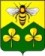  ДУМА САНДОВСКОГО МУНИЦИПАЛЬНОГО ОКРУГАТверская областьРЕШЕНИЕ26.09.2023                                                        п. Сандово                                                                  № 36О присвоении статуса гарантирующей организации по оказанию услуг холодного водоснабжения на территории п. Сандово Тверской области         В целях обеспечения гарантированного предоставления услуг холодного водоснабжения всем потребителям, расположенным в пределах существующих систем водоснабжения п. Сандово Тверской области, руководствуясь статьей 16 Федерального закона Российской Федерации от 06.10.2023 года №131-ФЗ «Об общих принципах организации местного самоуправления в Российской Федерации», Федеральным законом Российской Федерации от 07.12.2011 года №416 «О водоснабжении, и водоотведении», Уставом Сандовского муниципального округа Тверской области, на основании обращения ООО «Управляющая компания Альянс», принимая во внимание дополнительное соглашение от 13.10.2023 года к договору аренды муниципального имущества №28 от 05.08.2014 года, Дума Сандовского муниципального округа РЕШИЛА:1.Присвоить статус гарантирующей организации по оказанию услуг холодного водоснабжения на территории п. Сандово Тверской области организации обществу с ограниченной ответственностью «Управляющая компания Альянс».2.Определить зоной деятельности гарантирующей организации территорию п. Сандово Тверской области;3.Гарантирующей организации общество с ограниченной ответственностью «Управляющая компания Альянс» обеспечить:3.1.Эксплуатацию централизованной системы холодного водоснабжения на территории п. Сандово в соответствии с нормативными правовыми актами Российской Федерации;3.2.Холодное водоснабжение в случае, если объекты капитального строительства абонентов присоединены в установленном порядке к централизованной системе холодного водоснабжения в пределах зоны деятельности гарантирующей организации;3.3.Заключение с организациями, осуществляющими эксплуатацию объектов центральной системы  холодного водоснабжения, договоров, необходимых для обеспечения надлежащего и бесперебойного холодного водоснабжения в соответствии с требованиями законодательства Российской Федерации;3.4.Эксплуатацию бесхозяйных объектов централизованных систем холодного водоснабжения, в том числе водопроводных сетей, на территории п. Сандово Тверской области, в случае их выявления;4.Настоящее решение вступает в силу со дня официального опубликования в газете «Сандовские вести», распространяет свое действие на правоотношения, возникшие с 13.10.2023 года и  подлежит размещению на официальном сайте Сандовского муниципального округа в сети Интернет.Глава Сандовского муниципального округа 	                                            О.Н.Грязнов			Председатель Думы Сандовского муниципального округа                                                           О.В.Смирнова